ПОЛОЖЕНИЕо проведении  турнира по шахматам среди национально-культурных объединений УР, посвященного памяти В.Н.Завалина       В рамках реализации Стратегии государственной национальной политики Российской Федерации на период до 2025 года, государственной программы Удмуртской Республики «Этносоциальное развитие и гармонизация межэтнических отношений», в целях совершенствования условий, направленных на гармонизацию межнациональных отношений и обеспечение этнополитической стабильности в Удмуртской Республике 29 января 2022 года в Удмуртской Республике состоится турнир по шахматам среди национально-культурных объединений Удмуртской Республики, посвященный памяти В.Н.Завалина.Организаторы турнира- Министерство национальной политики Удмуртской Республики;- Бюджетное учреждение Удмуртской Республики «Дом Дружбы народов»;- Армянская общественная организация  Удмуртской республики «Урарту».Цели и задачи проведения- пропаганда межэтнического взаимопонимания, национальной культуры, межкультурного диалога и здорового образа жизни; - укрепление дружественных связей между национально-культурными объединениями УР и другими заинтересованными организациями;- создание благоприятной среды для развития межкультурного диалога;- создание интеллектуального досуга для членов национально-культурных объединений УР.  Место и сроки проведенияТурнир по шахматам проводится 29 января 2022 года в Зале торжественных мероприятий БУ УР «Дом Дружбы народов» по адресу: г. Ижевск, ул. Орджоникидзе 33а.Система проведения и участникиК участию в турнире допускаются команды национально-культурных объединений в количестве 3-х человек по двум возрастным категориям: до 16 лет;  старше 16 лет. Турнир проводится согласно правилам ФИДЕ, по правилам вида спорта «шахматы», утвержденным приказом Минспорта России от 30 декабря 2014 года № 1093.Турнир проводится по швейцарской системе в 7 туров с контролем времени 20 минут каждому участнику.Определение победителей и награждениеКоманды-победители определяются по сумме очков, набранных всеми участниками команды.При равенстве очков командные места определяются:- по наибольшему количеству командных очков во всех матчах (победа- 2 очка, ничья – 1 очко, поражение – 0 очков);- по личной встрече;- по коэффициенту БергераПобедители по доскам определяются по наибольшему числу набранных очков. В случае их равенства места определяются: по коэффициенту Бергера, личной встрече, числу побед. Команды – победители награждаются медалями, кубками, дипломами и ценными призами. Участники, занявшие на своих досках первые места, награждаются дипломами и призами.Программа турнира 10.00 – Регистрация участников   11.00 – Начало турнираСудейская коллегияФормируется из судей, тренеров, специалистов и председателей национально-культурных объединений Удмуртской Республики.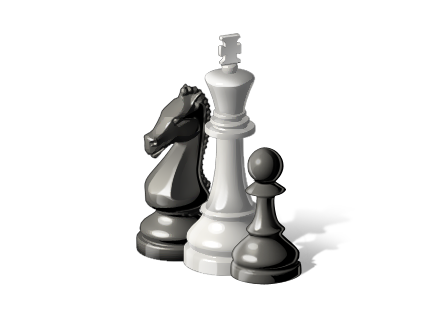 Заявки на участиеДля участия в турнире по шахматам необходимо заполнить форму заявки (см. Приложение). Заявки на участие от команд национально-культурных объединений принимаются до 26 января 2021 года по адресу: г. Ижевск, ул. Орджоникидзе 33а, БУ УР «Дом Дружбы народов», кабинет 210, по факсу: (3412) 63-10-73; по электронной почте: ddnodm@mail.ru.Контактные телефоны:8 (3412) 63-10-73 – Марданова Лилия Минзуфаровна, методист отдела межнациональных отношений и финно-угорского сотрудничества БУ УР «Дом Дружбы народов».Приложение 1Заявкана участие в турнире по шахматам среди национально-культурных объединений, посвященного памяти В.Н.Завалина  	От команды _________________________________________________________________(название команды)Руководитель организации:    Контактный телефон:                                                                                              СОГЛАСОВАНО:  И.о.Министра национальной        политики УР  ____________Э.С.Петров «___»___________2022г.                                                               УТВЕРЖДАЮ:      Председатель    армянской общественной организации    УР «Урарту»                                                                        ____      ___________М.М. Аракелян       «___»____________2022г.                          СОГЛАСОВАНО:                                                                 Директор БУ УР   «Дом Дружбы народов»  __________М.А.Шумихин«___»__________2022г.               №
Фамилия, ИмяПолная датарожденияРазряд 1 2345 6